一般情報など（１）日本障がい者スポーツ協会功労賞の受賞決定　　　　児島久雄氏（BJ理事、障がい者LB部部長、兵庫車椅子クラブ会長）は、このたび　　 （公財）兵庫県障がい者スポーツ協会からの推薦を受けて（公財）日本障がい者スポーツ協会　　　平成２９年度功労章の受賞が決定しました。日頃のローンボウルズを通じての障がい者スポー　　　ツ振興活動に邁進されていることが評価されたものです。      表彰式は、２月２０日（火）16:00～17:00 ヒルトン東京お台場ホテル　で開催されます。2018年1月の行事、活動などの結果（１）SVリーグ2017年度後期大会(第7,8節)主催：認定NPO法人ローンボウルズ日本 兵庫支部　　SVリーグ実行委員会　　リーダー： 神戸タッチャーズ、会計： ＡＬＢＣ、記録：学園都市　場所：しあわせの村ローンボウルズグリーン日時：1月17日（水）、27日（土）12:30～16:00　結果：1月27日（第8節）終了時点での結果は以下の通りとなった。（２）Ｍリーグ2017年度後期大会(第7,8節)主催：ＢＪ兵庫支部Mリーグ実行委員会場所：神戸市しあわせの村グリーン日時： 1月14日（日）、31日（水）12:45～16:00　競技内容：チーム編成は当日の抽選にて決定。参加人数によりペアーズ、トリプルズ戦を行う。一人4球×8エンド戦（ﾍﾟｱｰｽﾞの場合）を2ゲーム行う。ポイントの計算方法は、｛勝ちエンド数×１ポイント+ゲーム勝利のとき2ポイント（引き分けなら1ポイント）｝　　　　　表彰：70%以上の出席者で期間中の1試合当たり平均ポイントによる成績結果：2017年度後期大会第8節終了時点での結果は以下の通り（３）中崎リーグの1月の結果　　　　　主催：ローンボウルズ中崎　　　　　日時： 1月15日(月)、29日（月） いずれも　12:30～17:00 場所：明石市中崎遊園地内ローンボウルズコート（天然芝、4リンク）結果：（４）Aリーグカップ2018年前期大会(第1、2節)主催：ＢＪ兵庫支部　Ａリーグ実行委員会場所：明石公園ローンボウルズグリーン日時：1月7日（日）、21日（日）12:45～16:00 　結果：1月21日（第2節）　終了時点での最終成績結果は次の通り。（５）UAE(アラブ首長国連邦)からローンボウルズ・ツアーが神戸に来訪　　　　UAEからリーダーのAli Akbarを含めて10名のボウラー（男性9名、女性１名）が１月２６日（金）から３０日（火）までの４泊５日で神戸に来て、２７日（土）～２８日（日）の２日間、明石公園グリーンで、関西地区のボウラーと交流ゲームを持った。現在の平均気温が２５℃というUAEから、０℃前後の明石に来てびっくりした彼らであるが、２８日には小雪の降りだしたグリーン上（写真右）で喜んでプレーしていた。ゲーム終了後の温かい「おしるこ」のおもてなしには舌鼓を打っていた。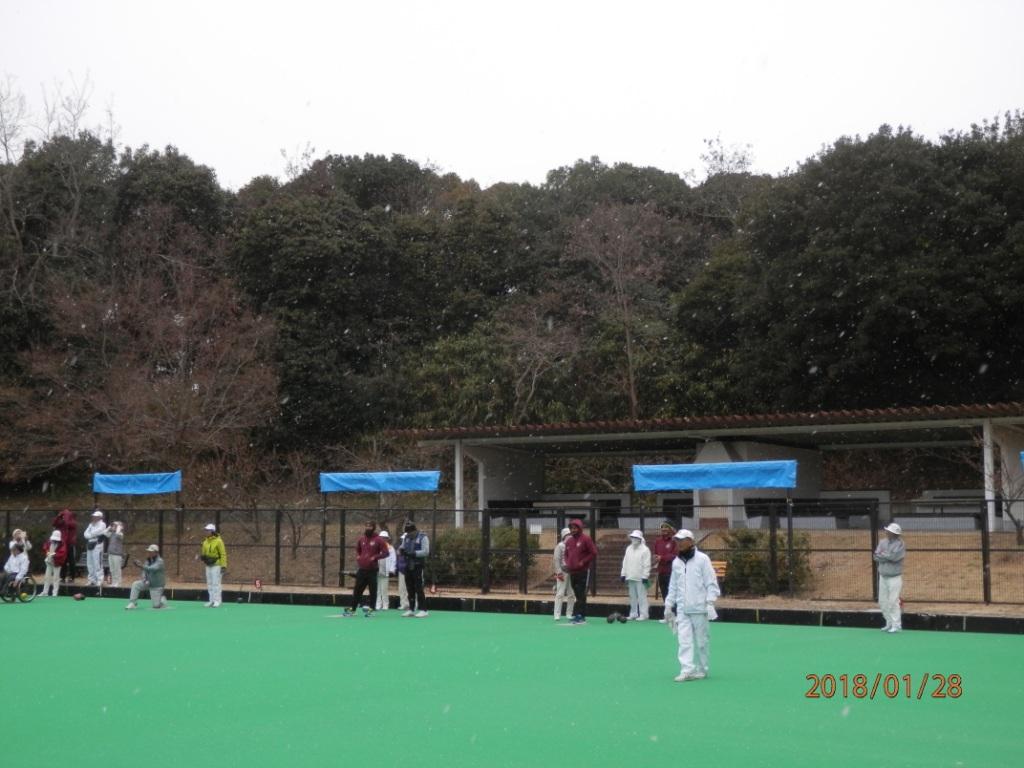 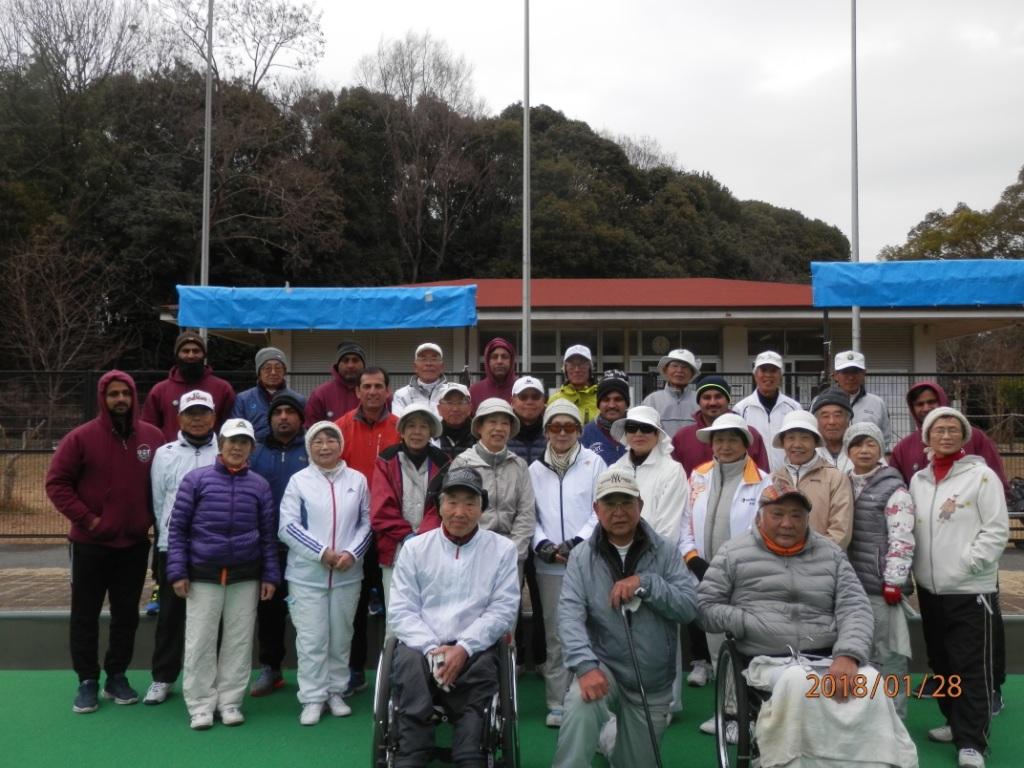 （６）関西地区アンパイヤ・レベルⅠの資格認定・更新講習会の開催　　　　　日程：１月１９日（金）主としてルールの勉強（座学）　　　　　　　　１月２０日（土）主として計測技術の実習と試験（グリーン上）および　　　　　　　　　　　　　　　　ルール知識の筆記試験　　　　　会場：しあわせの村　会議室およびローンボウルズ・グリーン　　　　　講師：World BowlsのITO（International Technical Officer）の資格を持つClaudius Lam氏（香港ローンボウルズ協会）が急遽来てくれて、座学・実技ともに講師を務めた。　　　　　　　　　参加者：１５名　　　　　結果：２月６日の追試験の結果待ち（ルール知識の筆記試験がかなり厳しく、大多数者が　　　　　　　　追試験対象となった）。（７）障がい者ＬＢ部第４回強化合宿の開催　　　　日時：2018年1月30日（火）、3１日（水）場所：高知県高知市春野運動公園テニスコート参加者：来年アジア・パラリンピック・ローンボウルズ種目への参加を目指している　　　　選手とそのコーチ、競技パートナーなど12名。    2018年2月以降の計画、予定（１）SVリーグ2017年度後期大会(第9,10節)主催：認定NPO法人ローンボウルズ日本 兵庫支部　　SVリーグ実行委員会　　　リーダー： 神戸タッチャーズ、会計： ＡＬＢＣ、記録：学園都市ﾜｲｽﾞ　場所：しあわせの村ローンボウルズグリーン日時：2月7日（水）、24日（土）12:30～16:00　　　　競技内容：ペアーズ戦を２ゲーム行う。一人４球×10エンド（75分時間制限）（２）Ｍリーグ2017年下期大会(第9,10節) 主催：ＢＪ兵庫支部　Mリーグ実行委員会場所：神戸市しあわせの村ローンボウルズグリーン日時：2月11日（日）、25日（日）　12:30～16:00競技内容：チーム編成は当日の抽選にて決定。参加人数によりペアーズ、トリプルズ、フォアーズ戦を行う。8エンド戦を2ゲーム行う。ポイントの計算方法は、｛勝ちエンド数×１ポイント+ゲーム勝利のとき2ポイント（引き分けなら1ポイント）｝参加申込み：事前申込みは不要。当日、会場への来場で可。参加費：一人200円。 チーム編成は当日の抽選にて決定。（３）中崎リーグの2月の開催　　　　　主催：ローンボウルズ中崎場所：明石市中崎遊園地内ローンボウルズコート（天然芝、4リンク）　　　　　日時： 2月5日(月)、19日（月） いずれも　12:30～17:00  募集人員：max.24名（当日自由参加）。組み合わせは、当日抽選による　（４）Aリーグカップ2018年前期大会(第3,4節)主催：ＢＪ兵庫支部　Ａリーグ実行委員会場所：明石公園ローンボウルズグリーン日時：2月4日（日）、18日（日）12:45～16:00　参加申込み：事前申込みは不要。当日、会場への来場で可。参加費：一人200円。チーム編成は当日の抽選にて決定。（５）第23回兵庫支部運営会議開催　　　　場所：神戸市しあわせの村　ひよどり研修室　　　　日時：2月24日（土）9:00〜12:00　　　　議題：別途連絡　　　　　1）「兵庫支部」を「関西支部」に拡大する件について　　　　　2）しあわせの村グリーンの改修希望について　　　　　3）2018年度支部役職人事について　　　　　4）2018年度大会計画表について　　　　　5）2018年度主要大会日程および主管事務局・サポートクラブについて　　　　　6）日本選手権大会（地区予選・本戦）、全国オープン大会の大会スタッフ依頼　　　　　7）2018年度SVリーグ実行委員、サポートクラブについて　　　　　8）明石公園ローンボウルズ場の自主管理当番について　　　　　9）その他（６）上部団体会議への出席予定　　　　　● JPC加盟競技団体会議（２月２０日（火）9:30～11:30）                議題：平成30年度強化関連事業の申請手続きについて等　　　　　● 障がい者スポーツ協会、競技団体、指導者協議会　合同会議（同上　12:00～15:30）                議題：平成29年度事業報告、平成30年度事業計画　　　　　　　　　　　各専門委員会活動報告　　　　　　　　　　　東京2020オリンピック・パラリンピックについて　　　　　　　　　　　ガバナンス・コンプライアンスの徹底について　　　　　　　　　　　その他　　　　　　いずれも会場はヒルトン東京お台場。　児島障がい者LB部長が出席する。（７）関東地区アンパイヤ・レベルⅠの資格認定・更新講習会の開催　　　　　日程：２月１０日（金）主としてルールの勉強（座学）　　　　　　　　２月１１日（土）主として計測技術の実習とテスト（グリーン上）および　　　　　　　　　　　　　　　　ルール知識の筆記テスト　　　　　会場：YC&AC会議室およびローンボウルズ・グリーン　　　　　講師：World Bowls指定のカリキュラムに沿って、有資格者が進行する。　　　　　費用：受講料1,000円 。　　　　　備考：参加申し込み者が少ないために延期（日程はあらためて検討）する。順位1位2位3位4位5位6位7位8位9位10位11位12位チーム名ﾀｯﾁｬ-ｽﾞAﾀｯﾁｬ-ｽﾞBALBC-C学 園　　　Ａ村人ｸﾗﾌﾞB神戸ｸﾞﾘｰﾝALBC-B学園　　　Ｂ中 崎ﾀｯﾁｬ-ｽﾞＣ村人ｸﾗﾌﾞＡALBC-A勝点32　272422　212016 15 12 9  8　6点差+64+44+32+10±0+33+1-21-7-7-72-77氏　名平均ポイントポイント合計出場試合数1位水野恵二郎（ひよどり台）6.3376.0122位梶原洋介（ＳＣ生涯ク）6.2575.0123位宮﨑宗久（神戸ﾀｯﾁｬｰｽﾞ）西條和子（ＡＬＢＣ）中川正俊（神戸ﾀｯﾁｬｰｽﾞ）6.006.006.0072.060.060.0121010第1回（1月15日）第2回（1月29日）1月総合１位小野叶子（ALBC）樽井啓佑（BSC）小野叶子(ALBC)２位宮内廣二 (LB中崎)神田　勉（LB中崎）樽井啓佑（BSC）3位前林好信（LB中崎）小野叶子（ALBC）宮内廣二 (LB中崎)A-1リーグ	A-2リーグ１位垣内紀子　（ＡＬＢＣ）　30点田町智之（甲南ﾛｰﾝﾎﾞｱｰｽﾞ） 　25点2位山崎清子　（ＡＬＢＣ）　27点坂本紘一（神戸タッチャーズ）22点3位藤崎政和　（ＡＬＢＣ）　26点旭　吉功（ＡＬＢＣ）　　　　20点山形京子（学園ワイズ）